В целях повышения престижа профессии педагога, профессионального развития педагогов ДОО, реализующих инновационные технологии ТРИЗ,ПРИКАЗЫВАЮ:1. Организовать и провести Всероссийский конкурс профессионального мастерства педагогов дошкольных образовательных организаций «Педагог-технолог ТРИЗ» (далее – конкурс) в сроки с 13 ноября по 20 декабря 2023 года.2. Утвердить:положение конкурса (Приложение № 1);состав организационного комитета конкурса (Приложение № 2);состав жюри конкурса (Приложение № 3).3. Назначить ответственными лицами за подготовку и проведение конкурса:заведующего кафедрой дошкольного образования Чечулину О.Г.старшего преподавателя кафедры дошкольного образования Плевако Л.А.4. Организовать и провести подведение итогов конкурса.5. Контроль за исполнением настоящего приказа возложить на проректора по научно-методической работе Молокова А. В.Ректор									К. Б. УмбрашкоГОСУДАРСТВЕННОЕ АВТОНОМНОЕ УЧРЕЖДЕНИЕДОПОЛНИТЕЛЬНОГО ПРОФЕССИОНАЛЬНОГО ОБРАЗОВАНИЯ НОВОСИБИРСКОЙ ОБЛАСТИ«НОВОСИБИРСКИЙ ИНСТИТУТ ПОВЫШЕНИЯ КВАЛИФИКАЦИИ ИПЕРЕПОДГОТОВКИ РАБОТНИКОВ ОБРАЗОВАНИЯ»ПРИКАЗ « 23 »  октября  2023								№ 1625	г. НовосибирскОб организации и проведенииВсероссийского конкурса профессионального мастерства педагогов дошкольных образовательных организаций «Педагог-технолог ТРИЗ»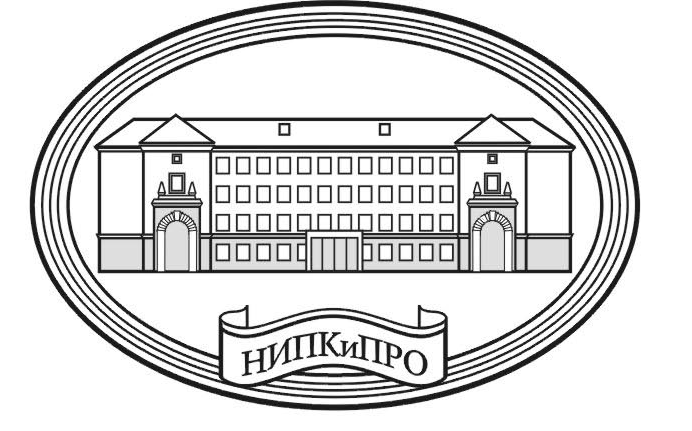 